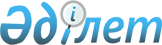 О внесении изменений и дополнения в решение Саранского городского маслихата от 22 декабря 2011 года N 676 "Об определении Правил о размере и порядке оказания жилищной помощи населению города Сарани и поселка Актас"
					
			Утративший силу
			
			
		
					Решение 15 сессии Саранского городского маслихата Карагандинской области от 15 февраля 2013 года N 158. Зарегистрировано Департаментом юстиции Карагандинской области 13 марта 2013 года N 2224. Утратило силу решением Саранского городского маслихата Карагандинской области от 28 марта 2024 года № 103
      Сноска. Утратило силу решением Саранского городского маслихата Карагандинской области от 28.03.2024 № 103 (вводится в действие по истечении десяти календарных дней после дня его первого официального опубликования).
      В соответствии с Законами Республики Казахстан от 23 января 2001 года "О местном государственном управлении и самоуправлении в Республике Казахстан", от 16 апреля 1997 года "О жилищных отношениях", постановлением Правительства Республики Казахстан от 30 декабря 2009 года N 2314 "Об утверждении Правил предоставления жилищной помощи", Саранский городской маслихат РЕШИЛ:
      1. Внести в решение Саранского городского маслихата от 22 декабря 2011 года N 676 "Об определении Правил о размере и порядке оказания жилищной помощи населению города Сарани и поселка Актас" (зарегистрировано в Реестре государственной регистрации нормативных правовых актов за N 8-7-129, опубликовано в газете "Саран газеті" от 30 декабря 2011 года N 53), в которое внесены изменения решением 4 сессии Саранского городского маслихата от 26 апреля 2012 года N 53 "О внесении изменений в решение Саранского городского маслихата от 22 декабря 2011 года N 676 "Об утверждении Правил о размере и порядке оказания жилищной помощи населению города Сарани и поселка Актас" (зарегистрировано в Реестре государственной регистрации нормативных правовых актов за N 8-7-135, опубликовано в рекламно-информационном ежедневнике "Спутник" от 31 мая 2012 года N 22), решением 9 сессии Саранского городского маслихата от 28 сентября 2012 года N 102 "О внесении изменений в решение Саранского городского маслихата от 22 декабря 2011 года N 676 "Об утверждении Правил о размере и порядке оказания жилищной помощи населению города Сарани и поселка Актас" (зарегистрировано в Реестре государственной регистрации нормативных правовых актов за N 1953, опубликовано в рекламно-информационном ежедневнике "Спутник" от 1 ноября 2012 года N 44) следующие изменения и дополнение:
      1) пункт 2 изложить в новой редакции:
      "2. Жилищная помощь предоставляется малообеспеченным семьям (гражданам), постоянно проживающим в данной местности, на оплату:
      1) расходов на содержание жилого дома (жилого здания) семьям (гражданам), проживающим в приватизированных жилых помещениях (квартирах) или являющимся нанимателями (поднанимателями) жилых помещений (квартир) в государственном жилищном фонде;
      2) потребления коммунальных услуг и услуг связи в части увеличения абонентской платы за телефон, подключенный к сети телекоммуникаций, семьям (гражданам), являющимся собственниками или нанимателями (поднанимателями) жилища;
      3) арендной платы за пользование жилищем, арендованным местным исполнительным органом в частном жилищном фонде;
      4) стоимости однофазного счетчика электрической энергии с классом точности не ниже 1 с дифференцированным учетом и контролем расхода электроэнергии по времени суток проживающим в приватизированных жилых помещениях (квартирах), индивидуальном жилом доме.
      Расходы малообеспеченных семей (граждан), принимаемые к исчислению жилищной помощи, определяются как сумма расходов по каждому из вышеуказанных направлений.
      Жилищная помощь определяется как разница между суммой оплаты расходов на содержание жилого дома (жилого здания), потребление коммунальных услуг и услуг связи в части увеличения абонентской платы за телефон, подключенный к сети телекоммуникаций, арендной платы за пользование жилищем, арендованным местным исполнительным органом в частном жилищном фонде, стоимости однофазного счетчика электрической энергии с классом точности не ниже 1 с дифференцированным учетом и контролем расхода электроэнергии по времени суток проживающим в приватизированных жилых помещениях (квартирах), индивидуальном жилом доме, в пределах норм и предельно-допустимого уровня расходов семьи (граждан) на эти цели.
      Уровень предельно-допустимых расходов устанавливается к совокупному доходу семьи в размере десяти процентов. Уровень предельно-допустимых расходов является критерием для оказания помощи малообеспеченным семьям (гражданам).
      Жилищная помощь оказывается по предъявленным поставщиками счетам на оплату коммунальных услуг, на содержание жилого дома (жилого здания) согласно смете, определяющей размер ежемесячных и целевых взносов, на содержание жилого дома (жилого здания), а также счету на оплату стоимости однофазного счетчика электрической энергии с классом точности не ниже 1 с дифференцированным учетом и контролем расхода электроэнергии по времени суток, устанавливаемого взамен однофазного счетчика электрической энергии с классом точности 2,5, находящегося в использовании в приватизированных жилых помещениях (квартирах), индивидуальном жилом доме, за счет бюджетных средств лицам, постоянно проживающим в данной местности.";
      2) пункт 3 исключить;
      3) пункт 5 исключить;
      4) пункт 18 дополнить подпунктом 7-1) следующего содержания:
      "7-1) квитанцию – счет стоимости однофазного счетчика электрической энергии с классом точности не ниже 1 с дифференцированным учетом и контролем расхода электроэнергии по времени суток проживающим в приватизированных жилых помещениях (квартирах), индивидуальном жилом доме.".
      2. Контроль за исполнением настоящего решения возложить на заместителя акима города Сарани Бедельбаеву Г. С. и постоянную комиссию Саранского городского маслихата по вопросам законности, охране прав граждан и развитию социальной сферы.
      3. Настоящее решение вводится в действие по истечении десяти календарных дней после дня его первого официального опубликования, за исключением абзацев семь, четырнадцать, пятнадцать пункта 1 настоящего решения и положений абзацев девять и одиннадцать пункта 1 настоящего решения об оказании жилищной помощи на оплату стоимости однофазного счетчика электрической энергии с классом точности не ниже 1 с дифференцированным учетом и контролем расхода электроэнергии по времени суток, устанавливаемого взамен однофазного счетчика электрической энергии с классом точности 2,5, находящегося в использовании в приватизированных жилых помещениях (квартирах), индивидуальном жилом доме, которые вводятся в действие с 1 июля 2012 года и действуют до 1 января 2014 года.
					© 2012. РГП на ПХВ «Институт законодательства и правовой информации Республики Казахстан» Министерства юстиции Республики Казахстан
				
Председатель сессии
К. Абзалиева
Секретарь маслихата
Р. Бекбанов